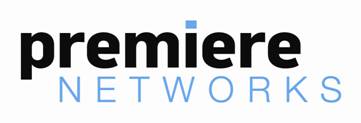 JASON LEEBIOGRAPHYJason Lee is host of Hollywood Unlocked with Jason Lee, a two-hour, original weekend program syndicated by Premiere Networks on more than 50 Hip Hop stations nationwide. Joined by Melyssa Ford and DJ Damage, the trio keeps listeners on the pulse of Hip Hop and pop culture in this fun and entertaining program featuring the best music, along with celebrity news, information and gossip, and candid conversations with the stars who bring truth to the latest stories and rumors.  Lee also helms the twice-weekly Hollywood Unlocked Uncensored podcast with Ford and Damage, which has more than 43 million views on its YouTube channel, and is available on iHeartRadio.Lee is the Founder/CEO of Hollywood Unlocked, one of the nation's top urban and entertainment brands that includes the popular website www.TheHollywoodUnlocked.com, which has more than 2 million monthly visitors; the Hollywood Unlocked Uncensored podcast; the Hollywood Unlocked YouTube channel; and events like the Hollywood Unlocked Social Impact Brunch awards show.  A culture disruptor and multi-media powerhouse, Lee has unlocked the secret to success in Hollywood. He built an ever-evolving brand empire through strategic campaign oversight, event production, and influential relationships with stars including Tiffany Haddish, Cardi B, Kris Jenner and Floyd Mayweather. He continues to shine as the face of Hollywood Unlocked with original content such as “Get Fit or Die Tryin’” and “Hustle & Flow,” reaching millions of fans online and via social media.In the competitive world of entertainment, Lee has elevated his brand recognition as a pivotal voice on “Love & Hip Hop,” MTV2's “Wild N' Out,” “The Wendy Williams Show,” “Dish Nation,” and many more.  He also recently released his unapologetic memoir God Must Have Forgotten About Me, his story of survival, endurance, passion, and divine favor; the book is available now on Amazon.  Fans can connect with Lee and Hollywood Unlocked on Facebook, Twitter, Instagram and YouTube.   